JOHN SPENDLUFFETECHNOLOGY COLLEGE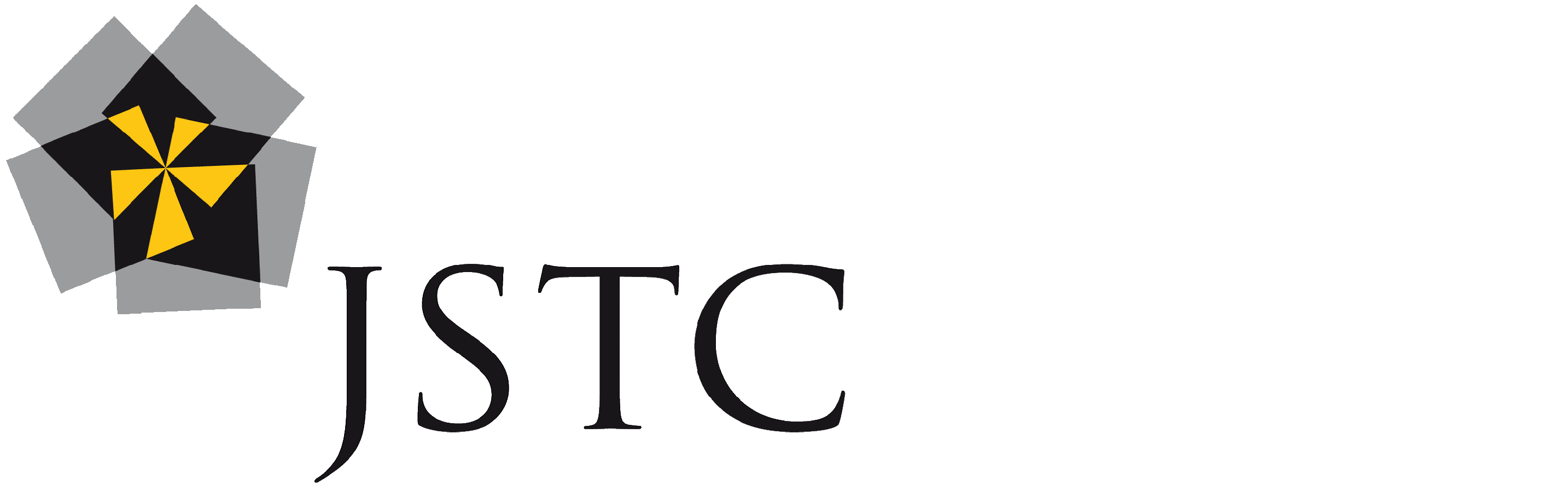 EXAMINATIONS CONTINGENCY PLAN2023-2024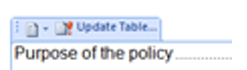 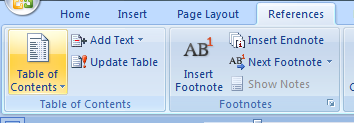 Purpose of the planThis plan examines potential risks and issues that could cause disruption to the exams process at John Spendluffe Technology College (JSTC). By outlining actions/procedures to be invoked in case of disruption it is intended to mitigate the impact these disruptions have on our exam process. Alongside internal processes, this plan is informed by the Ofqual (and Northern Ireland Council for the Curriculum, Examinations and Assessment) Exam system contingency plan: England, Wales and Northern Ireland which provides guidance in the publication What schools and colleges and other centres should do if exams or other assessments are seriously disrupted and the JCQ Joint Contingency Plan for the Examination System in England, Wales and Northern Ireland and the JCQ document Preparing for disruption to examinations (Effective from 1 September 2023).This plan also confirms JSTC compliance with JCQ’s General Regulations for Approved Centres (section 5.3) that the centre has in place: a written examination contingency plan which covers all aspects of examination administration. This will allow members of the senior leadership team to act immediately in the event of an emergency or where the head of centre, examinations officer or SENCo is absent at a critical stage of the examination cycle. The examination contingency plan should reinforce procedures in the event of the centre being unavailable for examinations, or on results day, owing to an unforeseen emergency. The potential impact of a cyber-attack should also be considered.National Centre Number Register and other information requirementsThe head of centre will also ensure that JSTC as a contingency to enable the prompt handling of urgent issues only, responds to the awarding bodies’ request for information regarding the contact details of a senior member of staff (which might include a personal mobile number and/or email address). This will ensure that any urgent matters which might adversely affect candidates which arise outside of term time, and which potentially put qualification awards at risk, can be addressed by awarding bodies with the support of that member of staff. Heads of centre should ensure that this member of staff has the necessary authority to mobilise resources to provide this support, which might include resolving issues within the centre itself.Head of centre absence at a critical stage of the exam cycleWhere the head of centre may be absent at a critical stage of the examination cycle, main duties and responsibilities will be escalated in accordance with the centre’s written escalation process. Possible causes of disruption to the exam processExam officer extended absence at a critical stage of the exam cycleALS lead/SENCo extended absence at a critical stage of the exam cycleTeaching staff extended absence a critical stage of the exam cycleInvigilators - lack of appropriately trained invigilators or invigilator absenceExam rooms - lack of appropriate rooms or main venues unavailable at short noticeCyber-attackFailure of IT systemsEmergency evacuation of the exam room (or centre lockdown)Disruption of teaching time in the weeks before an exam – centre closed for an extended periodCandidates may not be able to take examinations - centre remains open Centre may not be able to open as normal during the examination period (Including in the event of the centre being unavailable for examinations owing to an unforeseen emergency) Disruption in the distribution of examination papers Disruption to transporting completed examination scripts Assessment evidence is not available to be marked Centre unable to distribute results as normal or facilitate post results services (Including in the event of the centre being unavailable on results day owing to an unforeseen emergency)Further guidance to inform procedures and implement contingency planningDfEOfqual (Ofqual guidance extract above taken directly from the Exam system contingency plan: England, Wales and Northern Ireland - What schools and colleges and other centres should do if exams or other assessments are seriously disrupted (last updated 5 October 2023) https://www.gov.uk/government/publications/exam-system-contingency-plan-england-wales-and-northern-ireland/what-schools-and-colleges-should-do-if-exams-or-other-assessments-are-seriously-disrupted) JCQ(JCQ guidance above taken directly from Instructions for conducting examinations 2023-2024 http://www.jcq.org.uk/exams-office/ice---instructions-for-conducting-examinations, section 15, Contingency planning)JCQ Joint Contingency Plan www.jcq.org.uk/exams-office/other-documents JCQ Preparing for disruption to examinations www.jcq.org.uk/exams-office/general-regulations/ JCQ Notice to Centres - Examination contingency plan/examinations policy www.jcq.org.uk/exams-office/general-regulations/notice-to-centres--exam-contingency-plan/ General Regulations for Approved Centres www.jcq.org.uk/exams-office/general-regulations Guidance notes on alternative site arrangements www.jcq.org.uk/exams-office/online-forms Guidance notes for transferred candidates www.jcq.org.uk/exams-office/online-forms Instructions for conducting examinations www.jcq.org.uk/exams-office/ice---instructions-for-conducting-examinations  A guide to the special consideration process www.jcq.org.uk/exams-office/access-arrangements-and-special-consideration/regulations-and-guidanceGOV.UKEmergency planning and response: Exam and assessment disruption www.gov.uk/government/publications/emergency-planning-and-response-for-education-childcare-and-childrens-social-care-settings Dispatch of exam scripts guide: Ensuring the service runs smoothly; Contingency planning www.gov.uk/government/publications/dispatch-of-exam-scripts-yellow-label-serviceWalesSchool closures: examinations gov.wales/school-closures-examinations Opening schools in extremely bad weather and extreme hot weather: www.gov.wales/opening-schools-well-childcare-and-play-settings-extreme-bad-weather-and-extreme-hot-weather Northern IrelandExceptional closure days www.education-ni.gov.uk/articles/exceptional-closure-days Checklist for Principals when considering Opening or Closure of School - exceptional closure of schools www.education-ni.gov.uk/publications/checklist-exceptional-closure-schools National Cyber Security CentreThe NCSC's free Web Check and Mail Check services can help protect schools from cyber-attacks.  Two NCSC cyber security services, which are already helping thousands of organisations to protect their websites and email servers from cyber-attacks, are now available to all UK schools.  Both tools are available free of charge, are quick to set up, and thereafter run automatically.  More information is available from the NCSC website.The Department for Education has been asking centres to review National Cyber Security Centre advice following increasing number of cyber-attacks involving ransomware infections. The NCSC information supports centres in cyber security preparedness and mitigation work. Ransomware attacks continue and the Department is reminding centres to review the NCSC advice and to take precautions. This includes ensuring that you have backups in place for your key services and data. For ease of reference, the Department has highlighted key links relating to the NCSC cyber security guidance below: Further ransomware attacks on UK education by cyber criminals - NCSC.GOV.UK Mitigating malware and ransomware attacks Offline backups in an online world Backing up your data Practical resources to help schools improve their cyber security Building Resilience: Ransomware, the risk to schools and ways to prevent it School staff offered training to help shore up cyber defences - NCSC.GOV.UKCriteria for implementation of the planKey tasks required in the management and administration of the exam cycle not undertaken including:Planningannual data collection exercise not undertaken to collate information on qualifications and awarding body specifications being deliveredannual exams plan not produced identifying essential key tasks, key dates and deadlinessufficient invigilators not recruitedEntriesawarding bodies not being informed of early/estimated entries which prompts release of early information required by teaching staffcandidates not being entered with awarding bodies for external exams/assessmentawarding body entry deadlines missed or late or other penalty fees being incurred Pre-examsinvigilators not trained or updated on changes to instructions for conducting examsexam timetabling, rooming allocation; and invigilation schedules not preparedcandidates not briefed on exam timetables and awarding body information for candidatesconfidential exam/assessment materials and candidates’ work not stored under required secure conditions internal assessment marks and samples of candidates’ work not submitted to awarding bodies/external moderatorsExam timeexams/assessments not taken under the conditions prescribed by awarding bodiesrequired reports/requests not submitted to awarding bodies during exam/assessment periods, for example very late arrival, suspected malpractice, special considerationcandidates’ scripts not dispatched as required for marking to awarding bodiesResults and post-resultsaccess to examination results affecting the distribution of results to candidates the facilitation of the post-results servicesCentre actions to mitigate the impact of the disruptionThe previous Examinations Officer can be called upon to take over. • Alternatively, the Examinations Officer of another local school can be requested to provide assistance.Lead Invigilator can be asked to come in and assist with the administration tasks.• The SLT should nominate a ‘Deputy’ to cover a role or task. 
• Consideration should be given to Work Shadowing.• All procedures should be documented. There are products available via: The Key Tasks section of The Exams Office website.  
• The Examinations Administration section of the DFE website. 
• Awarding Bodies helplines/customer service contacts• The Exams Office (TEO) section of the Joint Council for Qualifications website.Criteria for implementation of the planKey tasks required in the management and administration of the access arrangements process within the exam cycle not undertaken including:Planningcandidates not tested/assessed to identify potential access arrangement requirementscentre fails to recognise its duties towards disabled candidates as defined under the terms of the Equality Act 2010evidence of need and evidence to support normal way of working not collated Pre-examsapproval for access arrangements not applied for to the awarding bodycentre-delegated arrangements not put in placemodified paper requirements not identified in a timely manner to enable ordering to meet external deadlinestaff (facilitators) providing support to access arrangement candidates not allocated and trainedExam timeaccess arrangement candidate support not arranged for exam roomsCentre actions to mitigate the impact of the disruption• Request Specialist Teacher to take over until SENCo returns. 
• Specialist Teacher to identify any candidates not yet approved by Awarding Bodies and complete. 
• Examinations Officer to identify any shortfalls in Invigilation requirements and ensure that gaps are filled. 
• Once gaps are filled, Examinations Officer to arrange suitable rooms and Specialist Teacher to provide training.Criteria for implementation of the planKey tasks not undertaken including:Early/estimated entry information not provided to the exams officer on time; resulting in pre-release information not being receivedFinal entry information not provided to the exams officer on time; resulting in candidates not being entered for exams/assessments or being entered late/late or other penalty fees being charged by awarding bodiesNon-examination assessment tasks not set/issued/taken by candidates as scheduledCandidates not being informed of centre assessed marks before marks are submitted to the awarding body and therefore not being able to consider appealing internal assessment decisions and requesting a review of the centre’s markingInternal assessment marks and candidates’ work not provided to meet awarding body submission deadlinesCentre actions to mitigate the impact of the disruption• Subject Head of Department or SLT member to provide Examinations Officer with details of Estimated/Final entries. 
• Subject Head of Department or SLT member to ensure Examinations Officer is provided with Controlled Assessment Marks and that samples are transmitted to Moderators.Criteria for implementation of the planFailure to recruit and train sufficient invigilators to conduct examsInvigilator shortage on peak exam daysInvigilator absence on the day of an examCentre actions to mitigate the impact of the disruptionExaminations Officer to maintain a panel of suitable Invigilators which can be called upon in the event of a shortfall.Conduct a review of suitable invigilators and their availability for the next exam series.Use provisional timetables and entry information to determine how are required.Identify where invigilators may be short.Request permission to recruit additional invigilators.Cover Coordinator to provide additional Invigilator resource in the event of a shortfall at short notice.Call upon SLT members to step in and invigilate providing it is not a subject they are responsible for or teach and have completed the relevant training.Criteria for implementation of the planExams officer unable to identify sufficient/appropriate rooms during exams timetable planningInsufficient rooms available on peak exam daysMain exam venues unavailable due to an unexpected incident at exam timeCentre actions to mitigate the impact of the disruptionIdentify, working with responsible SLT member, a short list of suitable rooms including reserves – Exams take priority.Move students from normal classrooms for the duration of the examinations.Plan alternative accommodation for the duration of the incident.Alternative venue details: Possible use of the Corn Exchange in town of the other School in town.Criteria for implementation of the planWhere a cyber-attack may compromise any aspect of deliveryCentre actions to mitigate the impact of the disruptionIf the network was compromised, we would need to isolate all systems to mitigate exposure to the threat. We have a separate network that runs all the phones within school, and we could log into the computer that is set up on a separate internet connection to download the exam papers and then use laptops with the WiFi turned off transferring the exam papers via USB.Criteria for implementation of the planMIS system failure at final entry deadlineMIS system failure during exams preparationPower outage immediately prior to or during an on-screen testMIS system failure at results release timeCentre actions to mitigate the impact of the disruptionAwarding bodies to be informed of the situation and an extension to the deadline should be requested. 
• MIS contractor (Bromcom) and ICT team on standby to repair damage quickly.
• Special Consideration can be applied for in the event of a serious disruption. 
• Results can be obtained at an alternative site. Awarding Bodies secure websites can be used to make exam entries/download exam results/upload any NEA submissions. Results can be obtained from the Awarding Body secure websites if there is internet coverage at the centre. We have a separate network that runs all the phones within school, and we could log into the computer that is set up on a separate internet connection.Criteria for implementation of the planWhole centre evacuation (or lockdown) during exam time due to serious incident resulting in exam candidates being unable to start, proceed with or complete their examsCentre actions to mitigate the impact of the disruptionPlease refer to Examinations Lockdown Policy Criteria for implementation of the planCentre closed or candidates are unable to attend for an extended period during normal teaching or study supported time, interrupting the provision of normal teaching and learningCentre actions to mitigate the impact of the disruptionWhere there is disruption to teaching time and students miss teaching and learning, it remains the responsibility of centres to prepare students, as usual, for examinations. in the case of modular courses, centres may advise candidates to sit examinations in an alternative series. centres should have plans in place to facilitate alternative methods of learning – online/remote learning Criteria for implementation of the planCandidates may not be able to attend the examination centre to take examinations as normalCentre actions to mitigate the impact of the disruptionCentre to liaise with candidates to identify whether the examination can be sat at an alternative venue in agreement with the relevant awarding organizations 
• Centres to offer candidates an opportunity to sit any examinations missed at the next available series if appropriate
• Centres to apply to awarding organisations for special consideration for candidates where they have met the minimum requirements. Candidates are only eligible for special consideration if they have a medical certificate or have been advised by their centre not to attend an examination. 
• If a candidate chooses not to sit an examination they should be aware that special consideration rules will not apply. 
• JCQ guidance on special consideration can be accessed through the JCQ websiteCriteria for implementation of the planCentre may not be able to open as normal for scheduled examinations Centre actions to mitigate the impact of the disruption(This must focus on options that enable candidates to take their examinations)(This could include implementing alternative arrangements for the conducting of examinations and notifying the JCQ Centre Inspection Service of an alternative site arrangement by submitting the JCQ Alternative Site form online, using the Centre Admin Portal (CAP).) In the event that the head of centre decides the centre cannot be opened for scheduled examinations, the relevant awarding body must be informed as soon as possible. 
• Awarding bodies will be able to offer advice regarding the alternative arrangements for conducting examinations that may be available and the options for candidates who have not been able to take scheduled examinations. 
• The centres to open for examinations and examination candidates only, if possible 
• Alternative centres should be considered in the event that candidates cannot come to school. 
• Centres may advise candidates to sit examinations in an alternative series. 
• Special Consideration can be used where candidates are unable to achieve a result due to one of the above factors. 
• An exam result can be generated by the awarding body, based on factors such as a child’s performance on other assessments in the same subject.Alternative venue details: Possible use of the Corn Exchange or other Local School, QEGS in AlfordCriteria for implementation of the planDisruption to the distribution of examination papers to the centre in advance of examinationsCentre actions to mitigate the impact of the disruptionawarding organisations to provide centres with electronic access to examination papers via a secure external network. Centres would need to ensure that copies are received, made and stored under secure conditions and should have plans in place to facilitate such an action. Awarding organisations would provide guidance on the conduct of examinations in such circumstances. as a last resort, and in close collaboration with centres and regulators, awarding organisations to consider scheduling of the examination on an alternative dateCriteria for implementation of the planDelay in normal collection arrangements for completed examination scripts/assessment evidenceCentre actions to mitigate the impact of the disruptionwhere examinations are part of the national ‘yellow label’ service or where awarding organisations arrange collections, centres should seek advice from awarding organisations and should not make their own arrangements for transportation unless told to do so by the awarding body  for any examinations where centres make their arrangements for transportation, centres should investigate alternative dispatch options that comply with the requirements detailed in the JCQ Instructions for conducting examinations.  centres to ensure secure storage of completed examination scripts until collection. Criteria for implementation of the planLarge scale damage to or destruction of completed examination scripts/assessment evidence before it can be markedCompleted examination scripts/assessment evidence does not reach awarding organisations Centre actions to mitigate the impact of the disruptionawarding organisations to generate candidate marks for affected assessments based on other appropriate evidence of candidate achievement as defined by the awarding organisations where marks cannot be generated by awarding organisations candidates may need to retake affected assessment in a subsequent assessment seriesCriteria for implementation of the planCentre is unable to access or manage the distribution of results to candidates, or to facilitate post-results servicesCentre actions to mitigate the impact of the disruptionDistribution of results: centre to make arrangements to access its results at an alternative site, in agreement with the relevant awarding organisation  centres to make arrangements to coordinate access to post results services from an alternative site centres to share facilities with other centres if this is possible, in agreement with the relevant awarding organisation.) Facilitation of post results services: centre to make arrangements to make post results requests at an alternative location centres to contact the relevant awarding organisation if electronic post results requests are not possible)Alternative venue details: Possible use of the Corn Exchange, or other local School, QEGS in AlfordMeeting digital and technology standards in schools and collegesCyber Security Standards for schools and colleges Cyber crime and cyber security: a guide for education providersDfE Cyber Security Guidance – March 2023 What schools and colleges and other centres should do if exams or other assessments are seriously disruptedThis document was updated in October 2023 to include Ofqual’s final decisions on long-term resilience arrangements, and the Department for Education (DfE)’s guidance for education settings with confirmed reinforced autoclaved aerated concrete (RAAC),In addition to this guidance, you will need to be aware of your specific responsibilities for local and national school preparations and contingencies. You should also follow advice from relevant public health bodies.Contingency planningAwarding organisations are required to establish, maintain and comply with an up-to-date detailed written contingency plan, to mitigate any incident they have identified may occur. This includes having communication plans for external parties (Ofqual General Condition of Recognition A6). Schools and colleges should also be prepared for possible disruption to exams and assessments and make sure staff are aware of these plans.Disruption to assessments or examsIn the absence of any instruction from the relevant awarding organisation, you should make sure that any exam or timetabled assessment takes place if it is possible to hold it. This may mean relocating to alternative premises. You should discuss alternative arrangements with your awarding organisation if:the exam or assessment cannot take placea student misses an exam or loses their assessment due to an emergency, or other event, outside of the student’s controlYou may also wish to see the JCQ’s notice to centres on exam contingency plans and JCQ’s notice on preparing for disruption to examinations in England, Wales and Northern Ireland for qualifications within its scope.Steps you should takeExam planningReview your contingency plans well in advance of each exam or assessment series. Consider how, if the contingency plan is invoked, you will comply with the awarding organisation’s requirements.Schools, colleges and other exam centres must speak to the relevant awarding organisations as soon as possible if they are expecting any disruption that might affect the sitting of exams and assessments.In the event of disruptionContact the relevant awarding organisation and follow its instructions.Take advice, or follow instructions, from relevant local or national agencies in deciding whether your centre is able to open.Identify whether the exam or timetabled assessment can be sat at an alternative venue, in agreement with the relevant awarding organisation, ensuring the secure transportation of questions papers or assessment materials to the alternative venue.Where accommodation is limited, prioritise students whose progression will be severely delayed if they do not take their exam or timetabled assessment when planned.In the event of an evacuation during an examination please refer to JCQ’s Centre emergency evacuation procedure.Communicate with students, parents and carers any changes to the exam or assessment timetable or to the venue.Communicate with any external assessors or relevant third parties regarding any changes to the exam or assessment timetable.After the examConsider whether any students’ ability to take the assessment or demonstrate their level of attainment has been materially affected and, if so, apply to the relevant awarding organisation for special consideration.Advise students, where appropriate, of the opportunities to take their exam or assessment at a later date.Ensure that scripts are stored under secure conditions.Return scripts to awarding organisations in line with their instructions. Never make alternative arrangements for the transportation of completed exam scripts, unless told to do so by the awarding organisation.Steps the awarding organisation should takeExam planningEstablish and maintain, and at all times comply with, an up-to-date, written contingency plan.Ensure that the arrangements in place with centres and other third parties enable them to deliver and award qualifications in accordance with their conditions of recognition.In the event of disruptionTake all reasonable steps to mitigate any adverse effect, in relation to their qualifications, arising from any disruption.Provide effective guidance to any of their centres delivering qualifications.Ensure that where an assessment must be completed under specified conditions, students are able to complete the assessment under those conditions (other than where any reasonable adjustments or special considerations require alternative conditions).Promptly notify the relevant regulators about any event which could have an adverse effect on students, standards or public confidence.Coordinate its communications with the relevant regulators where the disruption has an impact on multiple centres or a wide range of learners.After the examConsider any requests for special consideration for affected students; for example, those who may have lost their internally assessed work or whose performance in assessments or exams could have been affected by the disruption.If any students miss an exam or are disadvantaged by the disruptionIf some of the students have been adversely affected by the disruption, you should ask the awarding organisation about applying for special consideration.Decisions about special consideration, when it is or is not appropriate, is for each awarding organisation to make. Their decisions might be different for different qualifications and for different subjects, depending on their specific policies.See also JCQ’s guidance on special considerationWider communicationsThe regulators, Ofqual in England, Qualifications Wales in Wales and CCEA Regulation in Northern Ireland, will share timely and accurate information, as required, with awarding organisations, government departments and other stakeholders.The DfE in England, the DfE in Northern Ireland, and the Welsh Government will inform the relevant government ministers as soon as it becomes apparent that there will be significant local or national disruption, and ensure that they are kept updated until the matter is resolved.Awarding organisations will alert the Universities and Colleges Admissions Service (UCAS) and the Central Applications Office (CAO) about any impact of the disruption on their deadlines and liaise regarding student progression to further and higher education.Awarding organisations will alert relevant professional bodies or employer groups if the impact of disruption particularly affects them.Widespread national disruption to the taking of examinations or assessmentsAs education is devolved, in the event of any widespread sustained national disruption to examinations or assessments, national government departments will communicate with regulators, awarding organisations and centres prior to a public announcement. Regulators will provide advice to government departments on implications for examinations and assessments, including exam timetables.In September 2023, Ofqual and the DfE published joint consultation decisions on long-term resilience arrangements. As in 2023, Ofqual has provided guidance on collecting evidence of student performance to ensure resilience in the qualifications system for students entering GCSEs, AS and A levels, the Advanced Extension Award and Project qualifications.  For VTQs and other qualifications used alongside or instead of GCSEs, AS and A levels, awarding organisations will provide guidance where needed and will contact schools and colleges with more information. In December 2022, Qualifications Wales published guidance for contingency assessment arrangements for GCSEs, AS and A levels and Skills Challenge Certificates in the event that a national decision is made to cancel exams. This guidance is still relevant for the current academic year.    The DfE has updated its guidance on handling strike action in schools in England in light of the industrial action in 2023. The guidance recommends schools should prioritise the running of examinations and assessments on any strike days, and should review their contingency plans to make this happen. Schools, colleges and other exam centres must speak to the relevant awarding organisations if they are expecting any disruption that might affect the sitting of exams and assessments.The DfE has also issued guidance for education settings with confirmed reinforced autoclaved aerated concrete (RAAC) in their buildings. It includes the need for contingencies for possible disruption to examinations and links to the existing emergency planning guidance.  We will update this page as necessary, with any further relevant links, should national disruption occur.General contingency guidanceemergency planning and response for education, childcare and children’s social care settings from the DfE in Englandhandling strike action in schools from the DfE in Englandschool organisation: local-authority-maintained schools from the DfE in England reinforced autoclaved aerated concrete: guidance for education settings with confirmed RAAC from the DfE in Englandexceptional closure days from the Department of Education in Northern Irelandchecklist - exceptional closure of schools from the Department of Education in Northern Irelandschool terms and school closures from NI Directopening schools as well as childcare and play settings in extreme bad weather and extreme hot weather - guidance for schools from the Welsh Governmentemergency planning and response guidance for education and childcare settings- guidance for schools and education settings from the Welsh Governmentpolice guidance from National Counter Terrorism Security Office and partners on preparing for threatscyber security guidance for schools and colleges from the National Cyber Security Centre15.1 The qualification regulators, awarding bodies and government departments responsible for education have prepared and agreed information for schools and colleges in the event of examinations being seriously disrupted. This jointly agreed information will ensure consistency of response in the event of major disruption to the examinations system affecting significant numbers of candidates. Further information may be found at: https://www.gov.uk/government/publications/exam-system-contingency-plan-england-wales-and-northern-ireland 15.2 In addition, awarding bodies have their own well-established contingency plans in place to respond to disruptions. It is important that exams officers who are facing disruption liaise directly with the relevant awarding body/bodies. 15.3 All centres must have a written examination contingency plan which covers all aspects of examination administration. This will allow members of the senior leadership team to act immediately in the event of an emergency or where the head of centre, examinations officer or SENCo is absent at a critical stage of the examination cycle. The examination contingency plan should reinforce procedures in the event of the centre being unavailable for examinations owing to an unforeseen emergency. All relevant centre staff must be familiar with the examination contingency plan. Consideration should be given as to how these arrangements will be communicated to candidates, parents and staff should disruption to examinations occur. 15.4 In the event that the head of centre decides the centre cannot be opened for scheduled examinations, the relevant awarding body must be informed as soon as possible. Awarding bodies will be able to offer advice regarding the alternative arrangements for conducting examinations that may be available and the options for candidates who have not been able to take scheduled examinations.  15.5 The awarding bodies will designate ‘contingency sessions’ for examinations, summer 2024. This is consistent with the qualification regulators’ document Exam system contingency plan: England, Wales and Northern Ireland: https://www.gov.uk/government/publications/exam-system-contingency-plan-england-wales-and-northern-ireland The designation of ‘contingency sessions’ within the common examination timetable is in the event of national or significant local disruption to examinations. It is part of the awarding bodies’ standard contingency planning for examinations. In the event of national disruption to a day of examinations in summer 2024, the awarding bodies will liaise with the qualification regulators and government departments to agree the most appropriate option for managing the impact. As a last resort the affected examinations will be rescheduled. Although every effort would be taken to keep the impact to a minimum, it is possible that there could be more than one timetable date affected following the disruption, up to and including the last contingency day. Centres will be alerted if it is agreed to reschedule the examinations and the affected candidates will be expected to make themselves available in such circumstances. The decision regarding the rescheduling of examinations will always rest with the awarding body. The centre must conduct the examination on the scheduled date unless instructed to do otherwise by the awarding body. Where candidates choose not to be available for the rescheduled examination(s) for reasons other than those traditionally covered by special consideration, they will not be eligible for enhanced grading arrangements. Centres must therefore ensure candidates and parents are aware of the contingency arrangements so that they may take them into account when making their plans for the summer. 